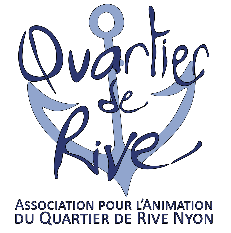 FORMULAIRE DE CANDIDATURE pour le MARCHE DE PÂQUES 2023DE RIVE NYON AU CŒUR DE VOTRE QUARTIERSamedi 1 et dimanche 2 avril 2023 de 10h00 à 18h00Société, Raison sociale : 		__________________________________________Nom, Prénom :			__________________________________________Adresse complète :			__________________________________________					__________________________________________Téléphone / portable :		__________________________________________Mail / Site internet / Instagram:	__________________________________________Descriptif du/des produits :		__________________________________________					__________________________________________Electricité :	OUI (prévoir une rallonge de 50m)			NONCatégorie :	(mettre une croix à la catégorie qui vous correspond)Artisan emplacement nu 3 x 3mètres pour 2 jours (CHF 150.00)			Artisan emplacement nu 3 x 2 mètres pour 2 jours (CHF 130.00)			Commerçants de Rive pour 2 jours (CHF 60.00)					Lieu, date :	__________________________	Signature :	___________________Dossier accepté : en retour vous recevrez les informations pour le paiement et votre numéro de place avec un plan 1 à 2 semaines avant la manifestationSamedi parkings payants : Rive Est, Parking de la gare, Parking Perdtemps, Parking de la DucheDimanche la plupart des parkings sont gratuits, mais le Parking de la Duche reste payantResponsabilité : de l’exposant, voir règlement (Art. 11 et 12) à télécharger sur le site www.quartierderive.chPersonne responsable : Nadine Zeller, tél. 079.513.90.75www.quartierderive.ch / paques@quartierderive.ch / instagram : marchedepaques2023